Publicado en Barcelona el 30/07/2021 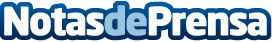 Nasuvinsa se une al Consorcio PassivhausLa sociedad cuenta con capital participado íntegramente por el Gobierno de Navarra y entre su actividad destaca la promoción de vivienda protegida de nueva construcción. También impulsa la rehabilitación energética integral y la regeneración urbana de su parque propio y participa en 15 proyectos europeos en esta líneaDatos de contacto:María José Vacas616078204Nota de prensa publicada en: https://www.notasdeprensa.es/nasuvinsa-se-une-al-consorcio-passivhaus_1 Categorias: Nacional Navarra Construcción y Materiales http://www.notasdeprensa.es